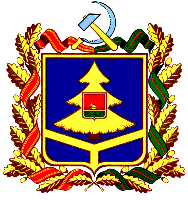 ДЕПАРТАМЕНТ  ОБРАЗОВАНИЯ И НАУКИ 
БРЯНСКОЙ ОБЛАСТИ   ПРИКАЗ12.12.2019 г. № 1800                 г.БрянскО сроках и местах подачи заявлений для участия в государственной итоговой аттестации по образовательным программам основного общего образования в Брянской области в 2020 году В соответствии с приказом Министерства просвещения Российской Федерации и Федеральной службы по надзору в сфере образования и науки от 7 ноября 2018 года № 189/1513 «Об утверждении Порядка проведения государственной итоговой аттестации по образовательным программам основного общего образования», приказами Департамента образования и науки  Брянской области от 14 августа 2019 года № 1162 «Об утверждении «дорожной карты» подготовки и проведения ГИА-9 и ГИА-11 в Брянской области в 2019 - 2020 учебном году», от 22 ноября 2019 года № 1693 «О внесении сведений в региональную информационную систему проведения государственной итоговой аттестации обучающихся, освоивших основные образовательные программы основного общего и среднего общего образования в 2019-2020 учебном году в Брянской области» ПРИКАЗЫВАЮ:1. Утвердить срок подачи заявлений для участия в государственной итоговой аттестации по образовательным программам основного общего образования (далее – ГИА) в Брянской области до 1 марта 2020 года.2. Утвердить места подачи заявлений для участия в ГИА в Брянской области в 2020 году для следующих категорий участников:для обучающихся образовательных организаций - образовательные      организации, в которых они осваивают образовательные программы основного общего образования;      для экстернов - образовательные организации по выбору экстернов.3. Утвердить формы согласий на обработку персональных данных  для следующих категорий участников:3.1. Для несовершеннолетних выпускников общеобразовательных организаций текущего года согласно приложению 1;3.2. Для совершеннолетних выпускников общеобразовательных организаций текущего года согласно приложению 2.4. Утвердить формы заявлений для следующих категории участников:4.1. Для участников основного государственного экзамена согласно приложению 3;4.2. Для участников государственного выпускного экзамена согласно приложению 4; 4.3. Для участников государственного выпускного экзамена при исправительных учреждениях согласно приложению 5.	5. Руководителям муниципальных органов управления образованием, руководителям государственных образовательных организаций:- разместить данную информацию на сайтах муниципальных органов управления образованием, образовательных организаций;- проинформировать обучающихся  и их родителей (законных представителей) о сроках и местах подачи заявлений на участие в ГИА;- организовать регистрацию на участие в ГИА в 2020 году на территории Брянской области в установленные сроки.6. Контроль исполнения настоящего приказа возложить на заместителя директора департамента образования и науки Брянской области В.М.Ширяева Директор департамента		                              		         Е.В. ЕгороваПриказ подготовлен отделом развития общего и дошкольного образования Бибикова Н.В.,587307Приложение 1 к приказу департамента образования и наукиБрянской областиот "__"_____2019 №_______Согласие на обработку персональных данных несовершеннолетних участников государственной итоговой аттестации по образовательным программам основного общего образованияЯ,____________________________________________________________________,(ФИО родителя (законного представителя))паспорт ________________выдан ________________________________________________,           (серия, номер)                                                                              (когда и кем выдан)адрес регистрации:_____________________________________________________________,даю свое согласие на обработку в государственном автономном учреждении «Брянский региональный центр обработки информации» персональных данных _____________________________________________________________________________,                                                                                                         (указать ФИО ребенка )паспорт ________________выдан ________________________________________________,           (серия, номер)                                                                              (когда и кем выдан)адрес регистрации:_____________________________________________________________,относящихся исключительно к перечисленным ниже категориям персональных данных: фамилия, имя, отчество; пол; дата рождения; тип документа, удостоверяющего личность; данные документа, удостоверяющего личность; информация о результатах итогового собеседования; информация о результатах государственной итоговой аттестации 
по образовательным программам основного общего образования; информация об отнесении участника к категории лиц с ограниченными возможностями здоровья, детям-инвалидам, инвалидам. Я даю согласие на использование персональных данных исключительно в целях формирования федеральной информационной системы обеспечения проведения государственной итоговой аттестации обучающихся, освоивших основные образовательные программы основного общего и среднего общего образования, и приема граждан в образовательные организации для получения среднего профессионального 
и высшего образования и региональной информационной системы обеспечения проведения государственной итоговой аттестации обучающихся, освоивших основные образовательные программы основного общего и среднего общего образования, а также хранение данных об этих результатах на электронных носителях.Настоящее согласие предоставляется мной на осуществление действий 
в отношении персональных данных _____________________________________________,                                                                                                                                  (указать ФИО ребенка)которые необходимы для достижения указанных выше целей, включая (без ограничения) сбор, систематизацию, накопление, хранение, уточнение (обновление, изменение), использование, передачу третьим лицам для осуществления действий по обмену информацией (департаменту образования и науки Брянской области, федеральному бюджетному государственному учреждению «Федеральный центр тестирования», Федеральной службе по надзору в сфере образования и науки), обезличивание, блокирование персональных данных, а также осуществление любых иных действий, предусмотренных действующим законодательством Российской Федерации.Я проинформирован(а), что государственное автономное учреждение «Брянский региональный центр обработки информации» гарантирует обработку персональных данных _________________________________________________________, в соответствии                                                                     (указать ФИО ребенка)с действующим законодательством Российской Федерации как неавтоматизированным, 
так и автоматизированным способами.Данное согласие действует до достижения целей обработки персональных данных 
или в течение срока хранения информации.Данное согласие может быть отозвано в любой момент по моему  письменному заявлению. Я подтверждаю, что, давая такое согласие, я действую по собственной воле 
и в своих интересах. «____» ___________ 20___ г.                  _____________ /____________________/                                                                                                                      Подпись                          Расшифровка подписиПриложение 2 к приказу департамента образования и наукиБрянской областиот "__"_____2019 №_________Согласие на обработку персональных данных совершеннолетних участников государственной итоговой аттестации по образовательным программам основного общего образованияЯ,____________________________________________________________________,ФИО паспорт ________________выдан ________________________________________________,           (серия, номер)                                                                              (когда и кем выдан)адрес регистрации:_____________________________________________________________,даю свое согласие на обработку в государственном автономном учреждении «Брянский региональный центр обработки информации» персональных данных относящихся исключительно к перечисленным ниже категориям персональных данных: фамилия, имя, отчество; пол; дата рождения; тип документа, удостоверяющего личность; данные документа, удостоверяющего личность; информация о результатах итогового собеседования; информация о результатах государственной итоговой аттестации 
по образовательным программам основного общего образования; информация об отнесении участника к категории лиц с ограниченными возможностями здоровья, детям-инвалидам, инвалидам. Я даю согласие на использование персональных данных исключительно в целях формирования федеральной информационной системы обеспечения проведения государственной итоговой аттестации обучающихся, освоивших основные образовательные программы основного общего и среднего общего образования, и приема граждан в образовательные организации для получения среднего профессионального 
и высшего образования и региональной информационной системы обеспечения проведения государственной итоговой аттестации обучающихся, освоивших основные образовательные программы основного общего и среднего общего образования, а также хранение данных об этих результатах на электронных носителях.	Настоящее согласие предоставляется мной на осуществление действий 
в отношении моих персональных данных, которые необходимы для достижения указанных выше целей, включая (без ограничения) сбор, систематизацию, накопление, хранение, уточнение (обновление, изменение), использование, передачу третьим лицам для осуществления действий по обмену информацией (департаменту образования и науки Брянской области, Федеральному государственному бюджетному учреждению «Федеральный центр тестирования», Федеральной службе по надзору в сфере образования и науки), обезличивание, блокирование персональных данных, а также осуществление любых иных действий, предусмотренных действующим законодательством Российской Федерации.Я проинформирован(а), что государственное автономное учреждение «Брянский региональный центр обработки информации» гарантирует обработку моих персональных данных  в соответствии с действующим законодательством Российской Федерации как неавтоматизированным, так и автоматизированным способами.Данное согласие действует до достижения целей обработки персональных данных 
или в течение срока хранения информации.Данное согласие может быть отозвано в любой момент по моему  письменному заявлению. Я подтверждаю, что, давая такое согласие, я действую по собственной воле 
и в своих интересах. «____» ___________ 20___ г.                  _____________ /____________________/                                                                                                   Подпись                          Расшифровка подписиПриложение 3 к приказу департамента образования и наукиБрянской областиот "__"_____2019 №_________фамилияимяотчествоНаименование документа, удостоверяющего личность _______________________________________________________________________прошу зарегистрировать меня для участия в ОГЭ по следующим учебным предметам: Прошу создать условия для сдачи ОГЭ, учитывающие состояние здоровья, особенности психофизического развития, подтверждаемые:         Копией рекомендаций психолого-медико-педагогической комиссии       Оригиналом или заверенной в установленном порядке копией справки, 
       подтверждающей факт установления инвалидности, выданной федеральным государственным учреждением медико-социальной экспертизыУказать дополнительные условия, учитывающие состояние здоровья, особенности психофизического развития       Специализированная аудитория, увеличение продолжительности выполнения экзаменационной работы ОГЭ на 1,5 часа        Иные дополнительные условия/материально-техническое оснащение, учитывающие состояние здоровья, особенности психофизического развития______________________________________________________________________________________________________________________________________________Согласие на обработку персональных данных прилагается.C Порядком проведения ГИА ознакомлен (ознакомлена)        Подпись заявителя   ______________/______________________(Ф.И.О.) «____» _____________ 20___ г.Регистрационный номерС заявлением ознакомлен (а) _______________________/_______________________________/                                                                                 подпись и ФИО родителя (законного представителя)Приложение 4к приказу департамента образования и наукиБрянской областиот "__"_____2020 №__фамилияимяотчествоНаименование документа, удостоверяющего личность _______________________________________________________________________прошу зарегистрировать меня для участия в ГВЭ по следующим учебным предметам: Прошу создать условия для сдачи ГВЭ, учитывающие состояние здоровья, особенности психофизического развития, подтверждаемые:         Копией рекомендаций психолого-медико-педагогической комиссии        Оригиналом или заверенной в установленном порядке копией справки, подтверждающей факт установления инвалидности, выданной федеральным государственным учреждением медико-социальной экспертизыУказать дополнительные условия, учитывающие состояние здоровья, особенности психофизического развития       Специализированная аудитория, увеличение продолжительности выполнения экзаменационной работы ГВЭ на 1,5 часа        Иные дополнительные условия/материально-техническое оснащение, учитывающие состояние здоровья, особенности психофизического развитияСогласие на обработку персональных данных прилагается.C Порядком проведения ГИА ознакомлен (ознакомлена)        Подпись заявителя   ______________/______________________(Ф.И.О.) «____» _____________ 20___ г.Регистрационный номерС заявлением ознакомлен (а) _______________________/_______________________________/                                                                               подпись и ФИО родителя (законного представителя)Маркировка экзаменационных материаловПо русскому языку:литера «А» - для обучающихся без ОВЗ и с ОВЗ (за исключением категорий «С», «К», «Д») - изложение (сжатое) с творческим заданием или сочинение по выбору выпускника.литера «С» - для слепых обучающихся, слабовидящих и поздноослепших обучающихся, владеющих шрифтом Брайля, - изложение (сжатое) с творческим заданием или сочинение по выбору выпускника;литера «К» - для глухих обучающихся, участников с задержкой психического развития, обучающихся по адаптированным основным общеобразовательным программам, с тяжёлыми нарушениями речи – изложение (сжатое или подробное) с творческим заданием или сочинение по выбору выпускника. Экзаменационный материал имеет ряд особенностей: допускаются тексты сюжетные и адаптированные с учётом категории экзаменуемых;литера «Д» - для обучающихся с расстройствами аутистического спектра - диктант с особыми критериями оценивания;По математике:литера «А» - для участников ГВЭ без ОВЗ и с ОВЗ (за исключением участников с задержкой психического развития, обучающихся по адаптированным основным общеобразовательным программам.);литера «С» для слепых обучающихся, слабовидящих и поздноослепших обучающихся, владеющих шрифтом Брайля.литера «К» - для участников ГВЭ с задержкой психического развития,обучающихся по адаптированным основным общеобразовательным программам. Приложение 5к приказу департамента образования и наукиБрянской областиот "__"_____2020 №__фамилияимяотчество                         Наименование документа, удостоверяющего личность _______________________________________________________________________прошу зарегистрировать меня для участия в ГВЭ по следующим учебным предметам: Согласие на обработку персональных данных прилагается.C Порядком проведения ГИА ознакомлен (ознакомлена)        Подпись заявителя   ______________/______________________(Ф.И.О.) «____» _____________ 20___ г.Регистрационный номерДиректору_________________________________________наименование ОО_________________________________________________________________________Ф.И.О. директораЗаявление на участие в ОГЭЗаявление на участие в ОГЭЗаявление на участие в ОГЭЗаявление на участие в ОГЭЗаявление на участие в ОГЭЗаявление на участие в ОГЭЗаявление на участие в ОГЭЗаявление на участие в ОГЭЗаявление на участие в ОГЭЗаявление на участие в ОГЭЗаявление на участие в ОГЭЗаявление на участие в ОГЭЗаявление на участие в ОГЭЯ,Дата рождения:чч.мм.ггСерияНомерНаименование учебного предметаОтметка о выборе(Да)Выбор даты в соответствии с единым расписанием проведения ОГЭРусский язык Математика ФизикаХимияИнформатика и ИКТБиологияИстория ГеографияАнглийский язык  (письменно)Английский язык  (устно)Немецкий язык (письменно)Немецкий язык (устно)Французский язык  (письменно)Французский язык  (устно)Испанский язык (письменно)Испанский язык (устно)Обществознание ЛитератураДиректору_________________________________________наименование ОО_________________________________________________________________________Ф.И.О. директоразаявление на участие в ГВЭ-9.                 заявление на участие в ГВЭ-9.                 заявление на участие в ГВЭ-9.                 заявление на участие в ГВЭ-9.                 заявление на участие в ГВЭ-9.                 заявление на участие в ГВЭ-9.                 заявление на участие в ГВЭ-9.                 заявление на участие в ГВЭ-9.                 заявление на участие в ГВЭ-9.                 заявление на участие в ГВЭ-9.                 заявление на участие в ГВЭ-9.                 заявление на участие в ГВЭ-9.                 заявление на участие в ГВЭ-9.                 Я,Дата рождения:чч.мм.ггСерияНомерНаименование учебного предметаОтметка о выборе(Да)Выбор даты в соответствии с единым расписанием проведения ГВЭМаркировкаРусский язык (сочинение)Русский язык (изложение)Русский язык (диктант)Математика ФизикахХимияхИнформатика и ИКТхБиологияхИстория хГеографияхАнглийский язык хНемецкий язык хФранцузский язык хИспанский язык хОбществознание хЛитературахДиректору_________________________________________наименование ОО_________________________________________________________________________Ф.И.О. директоразаявление на участие в ГВЭ-9.          заявление на участие в ГВЭ-9.          заявление на участие в ГВЭ-9.          заявление на участие в ГВЭ-9.          заявление на участие в ГВЭ-9.          заявление на участие в ГВЭ-9.          заявление на участие в ГВЭ-9.          заявление на участие в ГВЭ-9.          заявление на участие в ГВЭ-9.          заявление на участие в ГВЭ-9.          заявление на участие в ГВЭ-9.          заявление на участие в ГВЭ-9.          заявление на участие в ГВЭ-9.          Я,Дата рождения:чч.мм.ггСерияНомерНаименование учебного предметаОтметка о выборе (Да)Выбор даты в соответствии с единым расписанием проведения ГВЭРусский язык Математика ФизикаХимияИнформатика и ИКТБиологияИстория ГеографияАнглийский язык Немецкий язык Французский язык Испанский язык Обществознание Литература